MICHIGAMME TOWNSHIP BOARD MEETINGMONDAY, JUNE 13, 2022—7:00 PMAGENDACALL TO ORDERROLL CALLPLEDGE OF ALLEGIANCECONSENT AGENDA:AGENDAMAY 9, 2022 MICHIGAMME TOWNSHIP BOARD MEETING MINUTESMAY 13, 2022 MICHIGAMME TOWNSHIP BOARD MEETING MINUTESTREASURER’S REPORTBILLS TO BE PAIDPUBLIC COMMENT (Three Minutes)BOARD COMMENTUNFINISHED BUSINESS:STREET SIGNS UPDATESDEPARTMENT ANNUAL REPORTS – FIRE DEPARTMENTUPEA/ARROW CONSTRUCTION/MATT TREADO/GRAVEDONI PARKING LOT ISSUEPLAYGROUND EQUIPMENT BIDSNEW BUSINESS:MICHGAMME TOWNSHIP INVESTMENT AND DEPOSITORY RESOLUTION R-2202-06-12-XREDEVELOPMENT READINESS COMMUNITY STATUS DUMPSTERS ON PESHEEKEE GRADE GRAVEL PIT – JUNE 15 SITE VISIT WITH DNR  3 LOADS OF GRAVEL FOR ACCESS ROAD INTO THE TOWNSHIP PARK AND ADDITIONAL LOW SPOTS PURCHASE SMALL RIDING COMMERCIAL MOWER FOR CEMETERYPURCHASE 5HP SEMI-TRASH WATER PUMP KIT FOR DPW  JULIA – BATHROOMS AT TOWNSHIP PARK RE-DO TO MAKE ADA COMPLIANT AND PERMISSION TO GET DRAWINGS FROM IDIHIRE KURT SCHULTZ AS FULL-TIME EMPLOYEE AND OFFER BENEFITSCAMPGROUND RULE REGARDING MORE THAN 1 CAMPER TRAILER PER LOT.  CHANGE TIME OF MONTHLY TOWNSHIP BOARD MEETING TO 6PM.GENERATOR FOR FIRE HALL – CURRENT GENERATOR SET UP WON’T ALLOW FOR THE FIRE HALL DOORS TO OPEN.STIPEND FOR FIRE CHIEF ATTENDING FIRE BOARD MEETINGS – SPURR WILL PAY 35.00 PER MEETING.  CAN WE MATCH THAT FOR A TOTAL OF $210 FOR THE YEAR.PUBLIC COMMENT (Three Minutes)BOARD COMMENTADJOURNMENTUpcoming EventsCOVID-19 RESTRICTIONS are being lifted.  Currently the Community Building will be open for in-person attendance.  Townships are allowed to have persons attend but must abide by current social distancing rules and mask wearing.You must wear a mask if you are not vaccinated.  Please do not enter if you are sick.Senior meals on Tuesday In-person and Take-out.  Please call by Thursday to be included in the count for the following Tuesday.Cribbage on Tuesday evenings @ 7:00 pm, Community Building Card RoomMonday, June 13, 2022, @ 7:00 pm – Regular Township Board Meeting, Board RoomWednesday June 15, 2022 @ 6pm – Community Building, 150 Year - Sesquicentennial Celebration Planning Meeting Thursday, June 16, 2022 @ 6pm – Planning/Zoning Commission meeting, board room.DUMPSTER DAYSWednesday, June 15, 2022 – Dumpster Days – 8 am – 5 pmThursday, June 16, 2022 – Dumpster Days – 8 am – 8 pmFriday, June 17, 2022 – Dumpster Days – 8 am – 5 pmSaturday, June 18, 2022 – Dumpster Days – 8 am – 12 pmSaturday, June 25, 2022 - Artisan Market 10am – 4pm Rain date for market – Sunday June 26, 2022Sunday June 26, 2022 – Fire and EMS Open House – 6 pm – 8 pm @ Fire HallMonday June 27, 2022 @ 6 pm – EMS meeting at Fire HallTuesday, June 28, 2022 @ 7 pm – M-S Fire Department Meeting at Fire HallMICHIGAMME’S SESQUICENTENNIAL JULY 2022 CALENDAR OF EVENTS TIMELINE Friday July 1st All Events at the Township Park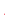 Cook Shack Opens…….……………….5:00Bonfire……………………………………….6:00KBIC Cultural Committee Dance...6:30                     Canoe Parade………………...............10:00Lantern Release……………...............10:30Saturday July 2ndCemetery Historical Walk……1:00…………… Meet at the Veterans MemorialDinner and Dance......5:00 (Dinner)…6:30-10:00 (Dance) Community Center GymSunday July 3rdAll Denominational Service…...10:00 a.m.  Township Park PavilionCar Show & Concession…..……12-3……………Main Street by MuseumBeard Contest…………………. 1:00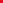 New Breed Band ……………….12-3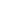 Anatomy of a Murder Ride to Big Bay…………Leaves at 3:30Live Music …………………….4:30 – 6:30………… Music by The Band StetsonCook Shack Opens…………......6:00……………… Township ParkLMPO Boat Parade….7:00Dance at Pavilion…….8-12:00……………Music by Black PearlFireworks…………………DuskMonday July 4thParade……………………11:00…………………….Main StreetConcessions Open…..11:00…………………... Township ParkKids Activities………………….1-4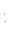 Historical Presentations and Dessert Social….5:00…Community Center - Gym      Cribbage Tournament………….7:00…………………………..Community Center - Dining RoomTuesday, July 5, 2022 @ 7pm – Michigamme-Spurr Fire Board meeting – Spurr Fire HallMonday, July 11, 2022, @ 7:00 pm – Regular Township Board Meeting, board roomThursday, July 14, 2022 @ 6pm – Planning/Zoning Commission meeting, board room.